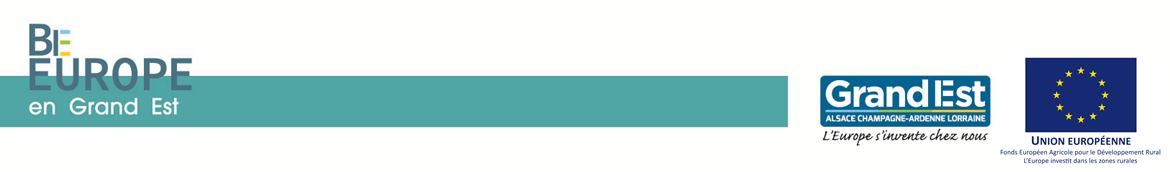 Programme de développement rural Champagne-Ardenne MISE EN œuvre DE PROJETS PILOTESdans les domaines de l’Agriculture, la Viticulture et la Forêt Mesure 16.2Version du 01/10/2021Fait à , le Nom, prénom, qualité, signature du représentant légal et cachet :DEMANDE D’AIDE AU TITRE DU FEADER DEMANDE D’AIDE AU TITRE DU FEADER DEMANDE D’AIDE AU TITRE DU FEADER DEMANDE D’AIDE AU TITRE DU FEADER FICHE N°2 – DEMANDE FINANCIERE ET ANNEXESFICHE N°2 – DEMANDE FINANCIERE ET ANNEXESFICHE N°2 – DEMANDE FINANCIERE ET ANNEXESFICHE N°2 – DEMANDE FINANCIERE ET ANNEXESLa demande d’aide au titre de la mesure 16 Coopération du PDR Champagne-Ardenne se compose de deux documents distincts :La demande d’aide au titre de la mesure 16 Coopération du PDR Champagne-Ardenne se compose de deux documents distincts :La demande d’aide au titre de la mesure 16 Coopération du PDR Champagne-Ardenne se compose de deux documents distincts :La demande d’aide au titre de la mesure 16 Coopération du PDR Champagne-Ardenne se compose de deux documents distincts :Fiche n°1 : Description du projet et du partenariat, remplie par le chef de file du projet de coopérationFiche n°1 : Description du projet et du partenariat, remplie par le chef de file du projet de coopérationFiche n°1 : Description du projet et du partenariat, remplie par le chef de file du projet de coopérationFiche n°1 : Description du projet et du partenariat, remplie par le chef de file du projet de coopérationFiche n°2 : Demande financière et ses annexes remplie individuellement par le chef de file et par chaque partenaire du projet de coopération.Fiche n°2 : Demande financière et ses annexes remplie individuellement par le chef de file et par chaque partenaire du projet de coopération.Fiche n°2 : Demande financière et ses annexes remplie individuellement par le chef de file et par chaque partenaire du projet de coopération.Fiche n°2 : Demande financière et ses annexes remplie individuellement par le chef de file et par chaque partenaire du projet de coopération.La fiche 1 ainsi que les fiches 2 (remplie autant de fois que de partenaires) devront être transmises conjointement, accompagnées de toutes les pièces justificatives, à la Région Grand-Est. La fiche 1 ainsi que les fiches 2 (remplie autant de fois que de partenaires) devront être transmises conjointement, accompagnées de toutes les pièces justificatives, à la Région Grand-Est. La fiche 1 ainsi que les fiches 2 (remplie autant de fois que de partenaires) devront être transmises conjointement, accompagnées de toutes les pièces justificatives, à la Région Grand-Est. La fiche 1 ainsi que les fiches 2 (remplie autant de fois que de partenaires) devront être transmises conjointement, accompagnées de toutes les pièces justificatives, à la Région Grand-Est. A. INTITULE DU PROJETA. INTITULE DU PROJETA. INTITULE DU PROJETA. INTITULE DU PROJETA. INTITULE DU PROJET…………………………………………………………………………………………………………………………………............................................……………………………………………………………………………………………………………………………………………………………………..…………………………………………………………………………………………………………………………………............................................……………………………………………………………………………………………………………………………………………………………………..…………………………………………………………………………………………………………………………………............................................……………………………………………………………………………………………………………………………………………………………………..…………………………………………………………………………………………………………………………………............................................……………………………………………………………………………………………………………………………………………………………………..…………………………………………………………………………………………………………………………………............................................……………………………………………………………………………………………………………………………………………………………………..B. IDENTIFICATION DU DEMANDEURB. IDENTIFICATION DU DEMANDEURB. IDENTIFICATION DU DEMANDEURB. IDENTIFICATION DU DEMANDEURB. IDENTIFICATION DU DEMANDEURDemandeur : Qualité du demandeur :          Chef de file    PartenaireN° SIRET : attribué par l’INSEE ou le Centre de Formalité des Entreprises                                                                            N° SIRET : attribué par l’INSEE ou le Centre de Formalité des Entreprises                                                                            Statut juridique :Raison sociale :Appellation commerciale :(le cas échéant) Effectif salarié :(en UTA = unités de travail par année si entreprise)Chiffre d’affaires € HT :Total du bilan annuel :(uniquement si entreprise)(uniquement si entreprise)Nom, Prénom dureprésentant légal :Fonction du représentant légal :C. COORDONNÉES DU DEMANDEUR (siège social)C. COORDONNÉES DU DEMANDEUR (siège social)C. COORDONNÉES DU DEMANDEUR (siège social)C. COORDONNÉES DU DEMANDEUR (siège social)C. COORDONNÉES DU DEMANDEUR (siège social)N° et nom de la rue : Code postal :Commune :Mail : Téléphone fixe : Fax :Téléphone portable : Site internet : D. RÉCAPITULATIF DES DÉPENSES PRÉVISIONNELLESD. RÉCAPITULATIF DES DÉPENSES PRÉVISIONNELLESD. RÉCAPITULATIF DES DÉPENSES PRÉVISIONNELLESD. RÉCAPITULATIF DES DÉPENSES PRÉVISIONNELLESD. RÉCAPITULATIF DES DÉPENSES PRÉVISIONNELLESSituation au regard de la TVASituation au regard de la TVASituation au regard de la TVAJ’atteste (Veuillez cocher la case correspondante ci-après) : J’atteste (Veuillez cocher la case correspondante ci-après) : J’atteste (Veuillez cocher la case correspondante ci-après) :  Ne pas récupérer la TVA Récupérer en totalité la TVA Récupérer en totalité la TVA Récupérer en totalité la TVA Récupérer partiellement la TVA Récupérer partiellement la TVA Récupérer partiellement la TVARécapitulatif des dépenses prévisionnellesMontant HTMontant TVA non récupérable (à compléter uniquement si vous ne récupérez pas la TVA ou si vous la récupérez partiellement)Récapitulatif des dépenses prévisionnellesMontant HTMontant TVA non récupérable (à compléter uniquement si vous ne récupérez pas la TVA ou si vous la récupérez partiellement)Annexe 1 : Dépenses faisant l’objet d’un devisAnnexe 2 : Dépenses de rémunérationAnnexe 3 : Frais d'hébergement et de déplacementTotalTotal (montant HT + TVA non récupérable)E. RECETTES PRÉVISIONNELLESE. RECETTES PRÉVISIONNELLESE. RECETTES PRÉVISIONNELLESE. RECETTES PRÉVISIONNELLESE. RECETTES PRÉVISIONNELLESNB : Se référer à la notice pour connaître les cas dans lesquels remplir cette partieNB : Se référer à la notice pour connaître les cas dans lesquels remplir cette partieNB : Se référer à la notice pour connaître les cas dans lesquels remplir cette partieNature de la recette prévueMontant prévisionnelRecettes générées durant la réalisation du projetRecettes générées après la réalisation du projetTotal (à reporter dans le plan de financement)F. PLAN DE FINANCEMENT PRÉVISIONNELF. PLAN DE FINANCEMENT PRÉVISIONNELF. PLAN DE FINANCEMENT PRÉVISIONNELF. PLAN DE FINANCEMENT PRÉVISIONNELFinanceurs publics sollicités Financeurs publics sollicités Financeurs publics sollicités Montant prévisionnel total(préciser : exemple : Etat, Région, Département, Commune de …. etc)(préciser : exemple : Etat, Région, Département, Commune de …. etc)(préciser : exemple : Etat, Région, Département, Commune de …. etc)Montant prévisionnel totalSous-total financements publics (1) :Sous-total financements publics (1) :Sous-total financements publics (1) :Subvention FEADER sollicitée (2) :Subvention FEADER sollicitée (2) :Subvention FEADER sollicitée (2) :Financeurs privés sollicités Financeurs privés sollicités Financeurs privés sollicités (préciser) :(préciser) :(préciser) :Sous-total financements privés (3)Sous-total financements privés (3)Sous-total financements privés (3)Recettes (4)Recettes (4)Recettes (4)AutofinancementAutofinancementAutofinancementFonds propresFonds propresFonds propresEmpruntEmpruntEmpruntAutofinancement (5)Autofinancement (5)Autofinancement (5)Total (1) + (2) + (3) + (4) + (5)Total (1) + (2) + (3) + (4) + (5)Total (1) + (2) + (3) + (4) + (5)Le projet bénéficie-t-il ou bénéficiera-t-il d’un prêt bonifié ?  oui  nonLe projet bénéficie-t-il ou bénéficiera-t-il d’un prêt bonifié ?  oui  nonLe projet bénéficie-t-il ou bénéficiera-t-il d’un prêt bonifié ?  oui  nonLe projet bénéficie-t-il ou bénéficiera-t-il d’une avance remboursable ? oui  nonLe projet bénéficie-t-il ou bénéficiera-t-il d’une avance remboursable ? oui  nonLe projet bénéficie-t-il ou bénéficiera-t-il d’une avance remboursable ? oui  non